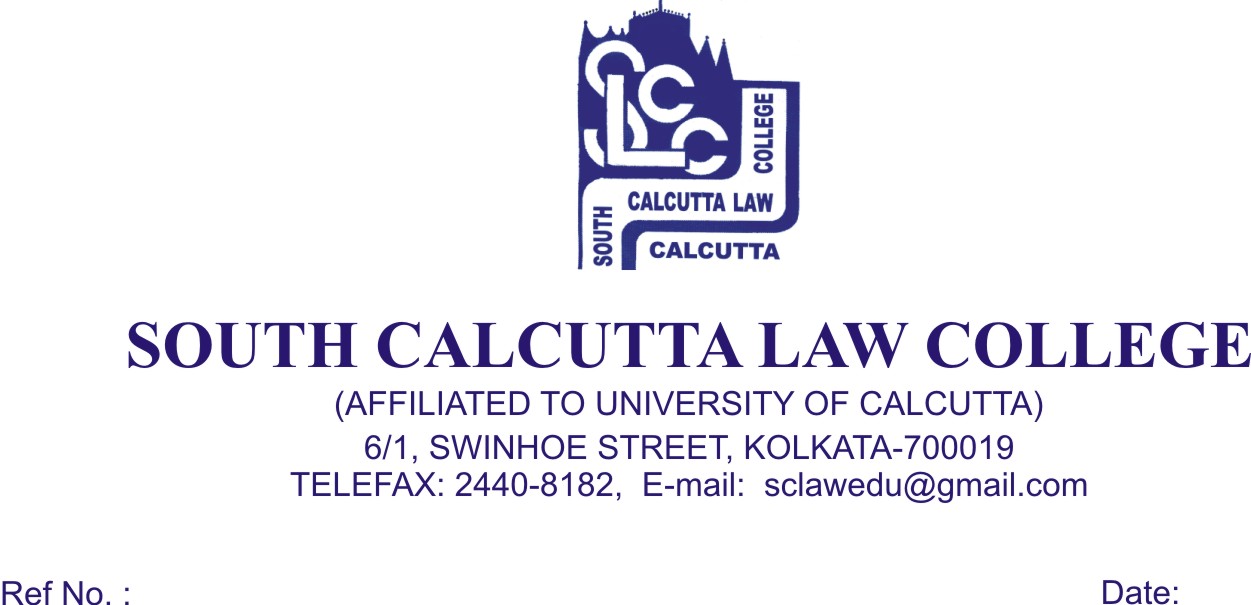             NOTICEDate – 12.02.2018This is to inform all students that those of whom could not for various reasons submit their projects for internal assessment on the specified dates (5th February, 2018 to 9th February, 2018) are being allowed to submit their projects on the following dates  :The afore mentioned dates are the final dates for submission of all projects (including projects for supplementary papers). No request or applications for projects submission will be entertained after 19th February, 2018, Monday.            Dr. Debasis Chattopadhyay            PrincipalSl NoDATESTIME116th February, 2018, Friday8.30 a.m. to 11.00 a.m.219th February, 2018, Monday8.30 a.m. to 11.00 a.m.